Федеральное государственное образовательное бюджетное учреждение                        высшего профессионального образования                       «Финансовый Университет       при Правительстве Российской Федерации »       Факультет «Налоги и Налогообложение»       Кафедра «Экономика организации»                  Курсовая работа по дисциплине:         «Экономика организации»                  Курсовая работа на тему:         «Оценка сильных и слабых сторон деятельности          предприятия»Содержание:Введение…………………………………………………………………………...31.Оценка сильных и слабых сторон предприятия………………………………51.1.Понятие об анализе сильных и слабых сторон предприятия………………52.Методика проведения оценки сильных и слабых сторон деятельности предприятия……………………………………………………………………….82. Анализ сильных и слабый сторон предприятия на примере компании «РЖД Логистика»………………………………………………………………..132.1. Общая характеристика компании………………………………………….132.2 Оценка сильных и слабых сторон ОАО «РЖД Логистика»………………19Заключение……………………………………………………………………….24Список литературы и используемых источников……………………………..26Приложение………………………………………………………………………28ВведениеВ процессе своей деятельности любая компания тесно взаимодействует с внешней средой. Искать причины успеха компании или, наоборот, ее неудач, только во внутренней среде было бы не правильно. Именно поэтому, для эффективной работы предприятия необходимо провести анализ внутренней и внешней среды. Этим и обусловлен выбор данной темы и ее актуальность.Существует достаточно большое количество методик, которые используются для такого анализа, и каждая компания имеет возможность выбрать среди них именно ту, которая, по мнению руководства, является наиболее оптимальной и эффективной.Целью данной курсовой работы является оценка сильных и слабых сторон компании на примере логистической компании «РЖД Логистика». Автор не случайно выбрал именно логистическую компанию, ведь в настоящее время услуги таким компаний являются востребованными, и на рынке появляются все больше логистических компаний – ведь спрос рождает предложения. В связи с этим особенно важно провести анализ внешней и внутренней среды компании, что бы наладить ее эффективную работу.В соответствие с поставленной целью, в курсовой работе будут решены следующие задачи:- изучено понятие об анализе сильных и слабых сторон предприятия;- рассмотрены различные методики проведения анализа внешний и внутренней среды;- представлена краткая характеристика компании «РЖД Логистика», включая финансовый и бухгалтерский отчеты;- проведет анализ внешней и внутренней среды компании путем SWOT-анализа.Курсовая работа состоит из введения, двух глав и заключения, списка литературы и используемых источников, приложения.Во введении обоснована актуальность курсовой работы.Первая глава «Оценка сильных и слабых сторон предприятия» является теоретической. В ней рассмотрено понятие об анализе сильных и слабых сторон, изучены различные методы их анализа.Вторая глава «Анализ сильных и слабый сторон предприятия на примере компании «РЖД Логистика» представлена краткая характеристика компании и проведен анализ ее сильных и слабых сторон.В заключении сформированы выводы.Оценка сильных и слабых сторон предприятияПонятие об анализе сильных и слабых сторон предприятияАнализ сильных и слабых сторон предприятия играет большую роль  в стратегическом планировании. Сильные стороны предприятия – это ресурсы и опыт, а также стратегически важные сферы деятельности, которые помогут побеждать в конкурентной борьбе.Слабые стороны – это ограничения и недостатки предприятия, которые препятствуют успеху.Основные факторы, которые могут быть источником как сильных, так и слабых сторон предприятия, были выделены  Дж. Пирсом и Р. Робинсоном. Анализ этих факторов позволяет составить комплексное представление о внутренней среде организации, о ее слабых и сильных сторонах. Важно проводить оценку сильных и слабых сторон предприятия по всем направлениям его деятельности.Такими основными факторами являются:Организация общего управления:Организационная структура предприятия;Имидж предприятия;Внутриорганизационный климат компании и культура;Квалификация руководства предприятия, его способности и интересы и т.д.Основные вопросы:Четко ли на предприятии распределены права и обязанности?Эффективно ли взаимодействие различных структурных подразделений для достижения общей цели предприятия?Кадры:Квалификация сотрудников;Кадровая политика;Текучесть кадров;Мотивация сотрудников;Наличие стимулов для работы;Повышение квалификации сотрудников и т.д.Основные вопросы:Соответствует ли квалификация сотрудников компании ее будущим и текущим задачам?Как и за чей счет осуществляются мероприятия для повышения квалификации сотрудников и осуществляются ли они вообще?Как руководство компании мотивирует и стимулирует своих сотрудников?Производство:Стоимость и доступность сырья;Отношения с поставщиками;Контроль за процессом производства;Техническая эффективность мощностей и их загруженность;Исследования, разработки и внедрение инноваций в работу предприятия;Контроль качества;Наличие торговых марок, патентов, сертификатов и т.д.Основные вопросы:Насколько эффективно используются производственные мощности?Отвечает ли номенклатура товара и его качество современным требованиям?Какие преимущества в производстве имеет предприятие перед конкурентами?Вводятся ли инновации в процесс производства?Маркетинг:Имидж, репутации самого предприятия и производимой им продукции;Реклама;Развитие новых продуктов и услуг;Ценовая политика;Отношение к марке.Основные вопросы:Какова ценовая политика предприятия?Какую долю рынка удерживает предприятие, сравнение с основными конкурентами?Насколько эффективно предприятия проводит рекламные мероприятия?Каково отношение потребителей к торговой марке предприятия?Финансы:Возможность привлечения краткосрочного и долгосрочного капиталов;Отношение к инвесторам, акционерам и т.д.;Составление бюджета и планирование прибыли;Основные вопросы:Какую прибыль обеспечивает каждое подразделение предприятия по отдельности?Какие возможные пути для сокращения издержек и повышения прибыли предприятия?Существует также множество других показателей для оценки сильных и слабых сторон предприятия. Руководство каждого предприятия уделяет внимание факторам, которые являются на его взгляд основными. Выявив сильные и слабые стороны предприятия руководство может определить дальнейшую стратегию развития и понять, каким вопросам нужно уделить внимание незамедлительно, а с решением каким можно подождать.Методика проведения оценки сильных и слабых сторон деятельности предприятияСуществует несколько методик проведения оценки сильных и слабых сторон деятельности предприятия. Наиболее удобным и наиболее используемым методом является SWOT-анализ. Это объясняется тем, что такой анализ охватывает сразу и внешние и внутренние факторы (в отличии, например, от PEST-анализа, который направлен на анализ только внешних факторов воздействия), а так же дает представление о возможностях и угрозах предприятия.  SWOT – это аббревиатура четырех английских слов: Strengths (сильные стороны), Weaknesses (слабые стороны), Opportunities (возможности) и Threats (угрозы). Сильные и слабые стороны являются факторами внутренней среды – то есть это все, на что предприятие может повлиять, а возможности и угрозы – факторами внешней среды, то есть факторами, которые влияют на предприятия извне, и не могут предприятием контролироваться.Задача SWOT-анализа — дать структурированное описание ситуации, относительно которой нужно принять какое-либо решение. Выводы, сделанные на его основе, носят описательный характер без рекомендаций и расстановки приоритетов.SWOT-анализ традиционно представляется в виде таблицы. Таблица 1Пример таблицы SWOT-анализаSWOT-анализ не содержит экономических категорий, поэтому может применяться для оценки сильных и слабых сторон любых организаций, а так же стран и даже людей.Для анализа также используется SNW-анализ. Он обычно используется после проведения SWOT-анализа для более глубокого анализа внутренней среды предприятия.SNW-анализ  - это анализ сильных, нейтральных и слабых сторон предприятия. В качестве нейтральной позиции чаще всего фиксируют среднерыночное состояние для данной ситуации. Пример SNW-анализа представлен в таблице 2.Таблица 2Пример SNW-анализаДля оценки внешней среды предприятия используется PEST-анализ. Он предназначен для выявления политических (Politicаl), экономических (Economic), социальных (Social) и технологических (Technological) аспектов внешнего влияния. На основе полученной в ходе PEST-анализа информации формируется стратегия предприятия.PEST-анализ также для удобства приводиться в виде таблицы (таб.3).Таблица 3Пример PEST-анализаСуществует также анализ пяти сил Портера. Этот анализ был разработан Майклом Портером в 1979 году. Пять сил Портера включают в себя:Анализ угрозы появления продуктов-заменителей;Анализ появления новых конкурентов;Анализ рыночной власти поставщиков;Анализ рыночной власти потребителей;Анализ уровня конкурентной борьбы.Схематичное представление пяти сил Портера представлено на рисунке 1.Рис.1Пять сил ПортераТакая оценка используется в основном для оценки стратегической позиции предприятия и оценке сложившихся конкурентных отношений и используется, в основном, как базовых способ. Существует также множество других методов оценки сильных и слабых сторон предприятия. Руководство каждого предприятия имеет право выбирать именно тот метод, которых считает наиболее оптимальным.Но, не смотря на обилия различных методов оценки сильных и слабых сторон предприятия, многие прибегают к самому простому методу – оценка сильных и слабых сторон путем анкетирования. Руководство предлагает оценить работу предприятия по нескольким критериям, которые обычно представлены в таблицы и касаются всех важных сторон деятельности компании – финансы, маркетинг, менеджмент и т.д.Анкетируемые (сотрудники компании или, в некоторых случаях, потребители) ставят свою оценку напротив каждого из критериев. Может применяться бальная система оценки или же такие критерии оценки, как «сильно», «средне» и «слабо». Анкетирование может применяться как дополнение к любому другому методу анализа, так и как самостоятельный метод анализа, который удобен тем, что может применяться достаточно часто.  2. Анализ сильных и слабый сторон предприятия на примере компании «РЖД Логистика»2.1. Общая характеристика компании«РЖД Логистика» - это дочерняя компания Российских Железных Дорог. Появилась она сравнительно недавно – в ноябре 2010 года. 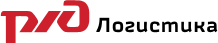 Рис.2Логотип ОАО «РЖД Логистика»Форма собственности – открытое акционерное общество.Соколов Павел Владимирович – генеральный директор компании.Компания предоставляет следующие услуги:- Логистические услуги: доставка грузов по всей России, странам СНГ и по всему миру;- Складские и терминальные услуги: сортировка, упаковка, консолидация, хранение и т.д.;- Таможенно-брокерские услуги;- Управленческая логистика: помощь предприятиям и организациям по управлению логистическими процессами;- Консалтинговые услуги.Также компания предоставляет экспресс-услуги – доставка грузов от 20 кг до 20 тонн, также сюда входят услуги по упаковке, хранению, маркировке и перемаркировке, страхованию и т.д. Есть возможность отслеживания грузов.Основными партнерами ОАО «РЖД Логистика» являются: Транс Контейнер, 1-ая Грузовая Компания, Вторая Грузовая Компания, Русская Тройка и другие.Среди наиболее известных клиентов компании можно выделить: ЗАО «Красный якорь», ООО «Чагодощенский стеклозавод и К», ОАО «РУМО», ОАО «Челябинский электрометаллургический комбинат» и других.Компания принимает участие в благотворительности. Основная направленность – это борьба за экологию, оказание помощи пострадавшим при стихийных бедствиях, выделяются средства на развитие спорта, туризма, культуры и т.д.Центральный офис компании в г. Москве находится по адресу  ул. Старая Басманная, д. 18, стр. 1.Финансовые результаты деятельности компании «РЖД Логистика» представлены в таблице 4.Таблица 4Отчет о финансовых результатах за 2012 год (тыс. руб.)Из данных, приведенных в таблице 4 мы видим, что компания достаточно хорошо стартовала, получив с момента открытия (19 ноября 2010 года) и по 31 декабря 2011 года чистую прибыль равную 108909 тыс. рублей. В 2012 году прибыль уменьшилась в два раза и составила 54485 тыс. рублей. Однако стоит заметить, что 54485 тыс. рублей – это прибыль за 12 календарных месяцев, а 108909 тыс. рублей – за 13,5 календарных месяцев.Бухгалтерский баланс за 2012 год и 2011 года приведён в таблице 5.Таблица 5Бухгалтерский баланс        2.2 Оценка сильных и слабых сторон ОАО «РЖД Логистика»Для оценки сильных и слабых сторон компании составим SWOT-анализ.Таблица 6SWOT-анализНа основе данных SWOT-анализа можно наглядно рассмотреть сильные и слабые стороны компании, возможности и угрозы. Имея полную информацию о компании, можно повысить эффективность работы компании.Для более детального рассмотрения сильных и слабых сторон, возможностей и угроз, составим матрицу SWOT-анализа.Таблица 7Матрица SWOT-анализаПо мнению автора курсовой работы, компания «РЖД Логистика» развивается быстро и стабильно, за два года заметен достаточно большой рост компании. Но, не смотря на известность компании, хорошую репутации и т.д., имеется ряд непроработанных моментов.Компания, конечно, не может повлиять на угрозы извне, но может уменьшить свои слабые стороны, что в конечном итоге во многом поможет справиться с возникающими угрозами и полностью использовать открывающиеся возможности.По мнению автора курсовой работы, главным недостатком является слабая реклама, несмотря на тесное сотрудничество компании с прессой. Согласитесь: многие из вас видели рекламу РЖД, но практически никто не видел рекламу РЖД Логистики. Увеличение количества рекламных мероприятий, реклама по телевиденью и радио, обыкновенная реклама на улицах позволит привлечь новых клиентов, особенно из числа молодежи, для которой в настоящее время услуги логистических компаний являются очень востребованными.В SWOT-анализе финансовое состояние компании не включено ни в одну из граф, так как, по мнению автора курсовой работы, 2 года – это слишком маленький срок для такой компании, что полностью оценить ее финансовое состояние.ЗаключениеВ соответствие с поставленной целью – определение сильных и слабых сторон ОАО «РДЖ Логистика» - в курсовой работе решены следующие задачи:1. Изучено понятие об анализе сильных и слабых сторон предприятия.Основные факторы, которые могут быть источником как сильных, так и слабых сторон предприятия, были выделены  Дж. Пирсом и Р. Робинсоном. Анализ этих факторов позволяет составить комплексное представление о внутренней среде организации, о ее слабых и сильных сторонах. Важно проводить оценку сильных и слабых сторон предприятия по всем направлениям его деятельности.2. Рассмотрены различные методики проведения анализа сильных и слабых сторон предприятия.Существует множество различных методик проведение анализа сильных и слабых сторон предприятия. Можно выделить основные из них:- SWOT-анализ;- SNW-анализ;- PEST-анализ;- анализ пяти сил Портера;- анкетирование.Важно отметить, что из всех представленных методов наиболее емким является SWOT-анализ, остальные же в основном применяются как дополнительных анализ на основе первого.3. Представлена краткая характеристика компании «РЖД Логистика»Компания существует достаточно недавно – с ноября 2010 года, и является дочерней компанией РЖД. Форма собственности – открытое акционерное общество, генеральных директор – Соколов Павел Владимирович.Компания предоставляет логистические услуги по России, СНГ и Европе, а также большое количество дополнительных услуг.На свою недолгую историю, компания успела приобрести надежных партнеров и именитых клиентов, что конечно положительно сказалось на репутации компании.4. Проведен анализ сильных и слабых сторон компании.Анализ проводился путем SWOT-анализа. Компания имеет свои сильные и слабые стороны, возможности и угрозы. Можно отметить, что компания развивается стабильно и достаточно эффективно.По мнению автора курсовой работы, главным недостатком является слабая реклама, несмотря на тесное сотрудничество компании с прессой. Согласитесь: многие из вас видели рекламу РЖД, но практически никто не видел рекламу РЖД Логистики. Увеличение количества рекламных мероприятий, реклама по телевиденью и радио, обыкновенная реклама на улицах позволит привлечь новых клиентов, особенно из числа молодежи, для которой в настоящее время услуги логистических компаний являются очень востребованными.Список литературы и используемых источниковНормативно-правовые документы:1. Устав ОАО «РЖДЛ»2. Бухгалтерский баланс ф 1 ОАО РЖДЛ за 2012 годМонографии, учебники и учебные пособия:1. Калужский М.Л. Практический маркетинг. – СПб.: Питер, 2012. – 176 с.2. Котлер Ф. Стратегический менеджмент по Котлеру. Лучшие приемы и методы. — М.: Альпина Паблишер, 2012. — 144 с.3. Крейчман Ф.С.  Эффективная организация управления акционерными предприятиями в условиях рынка. – М., 2000. – 316 с.4. Парахина В.П. Стратегический менеджмент. – М.: КноРус, 2012. – 496 с.5. Пирс Дж. Робинсоном Р. Стратегический менеджмент. – СПб.: Питер, 2013. – 560с.6. Савицкая Г.В. Анализ эффективности деятельности предприятия. Методологические аспекты. – М.: Новое знание, 2004. – 160 с.7. Тяпухин А.П. Логистика. – М.: Юрайт, 2012. – 576 с.Периодические издания:1. Майсак О. С. SWOT-анализ: объект, факторы, стратегии. Проблема поиска связей между факторами // Прикаспийский журнал: управление и высокие технологии. — 2013. — № 1 (21)Иностранная литература:1. Malabre, Jr., Alfred L.  Lost Prophets: An Insider’s History of the Modern Economists// Harvard Business School Press. – 1994.2.  Michael E. Porter The Five Competitive Forces that Shape Strategy // Harvard Business Review. – 2008, январь.Ресурсы интернета:1. Официальный сайт компании «РЖД Логистика» - http://www.rzdlog.ru/ (дата обращения 29.04.13)Приложение 1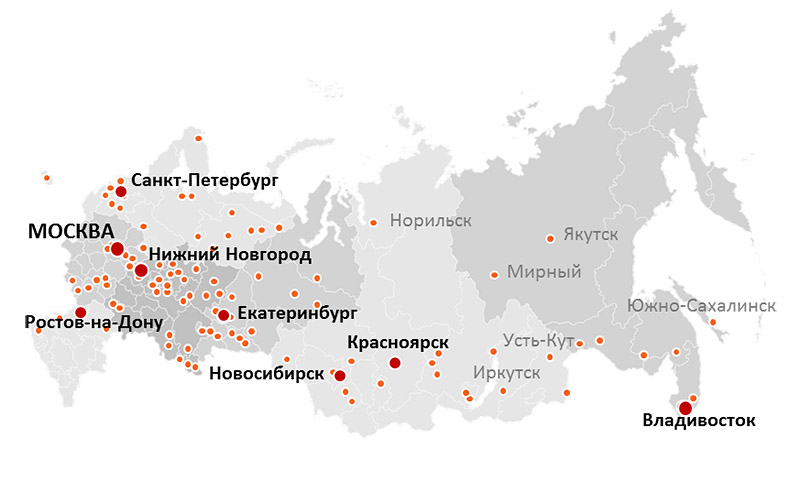 Рис.3Карта действия РЖД-экспресс по РоссииСильные стороныСлабые стороныВозможности УгрозыНаименование стратегической позицииКачественная оценка позиции Качественная оценка позиции Качественная оценка позиции Наименование стратегической позицииСильнаяНейтральнаяСлабаяПолитические факторыВлияние экономикиСоциокультурные тенденцииТехнологические инновацииПоказатель2012За период с 19 ноября 2010 по 31 декабря 2011Выручка 40502311811775Себестоимость продаж38876301677677Валовая прибыль 162601134098Прибыль от продаж162601134098Проценты к уплате86826482Прочие доходы2375032933Прочие расходы11551934580Прибыль до налогообложения79514138933Текущий налог на прибыль2955230009Чистая прибыль 54485108909Наименование показателя20122011Актив 1. Внеоборотные активыНематериальные активыв том числе: нематериальные активынезавершенные вложения14098292138061299668212314Основные средствав том числе:здания, машины и оборудование, транспортные средствасооружения и передаточные устройствапрочие основные средстванезавершенные вложения в основные средства27522609-141267326407-325-Финансовые вложения в том числе:вклады в уставные капиталы других организацийпредоставленные займы и депозитные вкладыпрочие финансовые вложения183879183879------Отложенные налоговые активы4584145Прочие внеоборотные активы30942124ИТОГО208407219972. Оборотные активыЗапасыв том числе:сырье, материалы и другие аналогичные ценности410410168168Налог на добавленную стоимость по приобретенным ценностям42663637Дебиторская задолженностьв том числе:дебиторская задолженность, платежи по которой ожидаются более чем через 12 месяцев после отчетной датыдебиторская задолженность, платежи по которой ожидаются в течение 12 месяцев после отчетной даты1135165-1135165414829-414829Денежные средства и денежные эквивалентыв том числе:наличные в кассесредства на расчетных счетахсредства на валютных счетахпрочие денежные средства и переводы в путиденежные эквиваленты90717-56346343701-258051-242608791-225000Прочие оборотные активы4430-ИТОГО123988676685БАЛАНС1443395698682Пассив3. Капитал и резервыУставной капитал125300125300Резервный капиталв том числе:резервы, образованные в соответствии с законодательствомрезервы, образованные в соответствии с учредительными документами48614861----Нераспределенная прибыль131801108909ИТОГО2619622342094. Долгосрочные обязательстваОтложенные налоговые обязательства 73160Оценочные обязательства--Прочие обязательства504197-ИТОГО5042701605. Краткосрочные обязательстваКредиторская задолженностьв том числе:поставщики и подрядчикиперсонал организацииналоги и сборы, социальное страхование и обеспечениеавансы полученные (кроме перевозок)авансы полученные за перевозкиакционеры по выплате доходов	прочая задолженность66734415168041685078168987--337431458574139057266022459294174--224Оценочные обязательства98195739Прочие обязательства--ИТОГО667163464313БАЛАНС1443395698682Сильные стороныСлабые стороны1. Известность компании2. Логистика по многим направлениям3. Возможность экспресс-доставки4. Наличие горячей линии для клиентов5. Надежные партнеры6. Сотрудничество с прессой7. Тендеры и госзаказы1. Небольшой опыт2. Слабая рекламаВозможностиУгрозы1. Стабилизация экономической ситуации и рост платежеспособности населения2. Повышение уверенности в молодежи в том, что товары из-за границы лучше, чем российские1. Повышение налоговый ставок2. Изменения таможенных процедур3. Рост конкуренцииНаименование Подробное описаниеСтильные стороны компанииСтильные стороны компании1. Известность компании2. Логистика по многим направлениям3. Возможность экспресс-доставки4. Надежные партнеры5. Сотрудничество с прессой6. Наличие горячей линии для клиентов7. Тендеры и госзаказы1. Компания «РЖД Логистика» является дочерней компании РЖД, которая в свою очередь имеет долгую историю и хорошую репутацию, что, соответственно, сказывается и на ОАО «РЖД Логистика»2. Компания осуществляет перевозки не только по всей России, но также по странам СНГ и Европы3. Компания предлагает своим клиентам услуги экспресс-доставки, в которые также входят дополнительные услуги. Такая услуга особенно актуальна в наше время.4. Партнерами «РЖД Логистика» являются такая известные компании, как Транс Контейнер, 1-ая Грузовая Компания, Вторая Грузовая Компания, Русская Тройка и другие. Наличие таких партнеров также положительно сказывается на репутации компании.5. Компания тесно сотрудничает с прессой, что помогает ей находить новых клиентов и проводит эффективные рекламные компании.6. Это является большим достоинством компании, так как в наше время все стараются решать возникшие задачи быстро и оперативно. Горячая линия позволяет моментально узнать ответы на интересующие вопросы7. Факт того, что компании доверяют госзаказы, является показателем ее эффективной работы и стабильности, что играет особую роль для клиентовСлабые стороныСлабые стороны1. Небольшой опыт2. Слабая реклама1. Компания существует на рынке с ноября 2010 года, и не располагает достаточным опытом, что иногда отпугивает потенциальных клиентов.2. Несмотря на известное имя и тесное сотрудничество с прессой, компания проводит недостаточное количество рекламных мероприятий.ВозможностиВозможности1. Стабилизация экономики и рост платежеспособности населений2. Повышение уверенности в молодежи в том, что товары из-за границы лучше, чем российские1. Кризис постепенно отступает, платежеспособность населения растет, компания получает больше заказов, а так же крупные заказы на большие суммы2. В последнее время у молодежи снова наблюдается рост недоверия к отечественным товарам и услугам. Это является хорошей возможностью для компании, так как зачастую молодежь не может сама ездить за границу за нужными товарами и прибегает к помощи логистических компанийУгрозыУгрозы1. Повышение налоговый ставок2. Изменения таможенных процедур3. Рост конкуренции1. Налоговые ставки постоянно растут, и их рост негативно сказывается на прибыли компании.2. Изменения таможенных процедур может негативно повлиять на отлаженные схемы работы компании, что приведет к снижению эффективности ее работы3. Рынок логистических услуг – достаточно быстро развивающийся сегмент рынка, появляется все большее количество компаний-конкурентов.